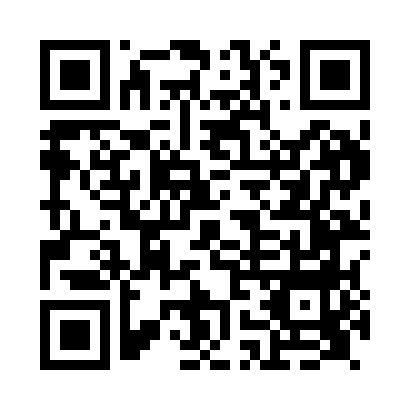 Prayer times for Marsden, Tyne and Wear, UKMon 1 Jul 2024 - Wed 31 Jul 2024High Latitude Method: Angle Based RulePrayer Calculation Method: Islamic Society of North AmericaAsar Calculation Method: HanafiPrayer times provided by https://www.salahtimes.comDateDayFajrSunriseDhuhrAsrMaghribIsha1Mon2:514:321:106:549:4711:282Tue2:514:331:106:549:4611:283Wed2:524:341:106:549:4611:284Thu2:524:341:106:549:4511:285Fri2:534:351:106:539:4511:276Sat2:534:361:106:539:4411:277Sun2:544:381:116:539:4311:278Mon2:554:391:116:529:4211:269Tue2:554:401:116:529:4111:2610Wed2:564:411:116:529:4011:2611Thu2:574:421:116:519:3911:2512Fri2:574:441:116:519:3811:2513Sat2:584:451:116:509:3711:2414Sun2:594:461:116:499:3611:2415Mon2:594:481:126:499:3511:2316Tue3:004:491:126:489:3411:2217Wed3:014:511:126:489:3211:2218Thu3:024:521:126:479:3111:2119Fri3:034:541:126:469:2911:2020Sat3:034:551:126:459:2811:2021Sun3:044:571:126:459:2611:1922Mon3:054:581:126:449:2511:1823Tue3:065:001:126:439:2311:1824Wed3:075:021:126:429:2211:1725Thu3:075:031:126:419:2011:1626Fri3:085:051:126:409:1811:1527Sat3:095:071:126:399:1711:1428Sun3:105:081:126:389:1511:1329Mon3:115:101:126:379:1311:1230Tue3:125:121:126:369:1111:1131Wed3:135:141:126:359:0911:10